Муниципальное дошкольное образовательное учреждение детский сад  № 32Сценарий конкурса чтецов«Весёлые стихи» (для детей подготовительных групп)Конкурс проводится 29 марта 2018г.  в 9 ч. 30 мин.Цель.Совершенствование художественно-речевых исполнительских навыков, выявление талантливых детей среди воспитанников детского сада.Задачи конкурса «Весёлые стихи»:- воспитывать  интерес и любовь к чтению стихов;- закреплять представления детей о «1 апреля - дне смеха»;- развивать речь, воображение, творческие способности детей;-воспитывать положительное эмоциональное отношение к литературным поэтическим произведениям;-формировать у дошкольников навыки выразительного чтения, артистических умений;-предоставить детям возможности для самовыражения;-создавать у детей положительную мотивацию для заучивания стихов.Участники конкурса:Дети подготовительных групп «Солнышко» и «Звёздочки». Приглашены родители. Организаторы конкурса:учитель-логопед Назарко Н. А.музыкальный руководитель Моргунова Г. Р. Жюри конкурса:старший воспитатель Саморокова И. В.; воспитатель Грунюшкина И.В.;воспитатель Луговская Н. С.;Предварительная работа: оформление музыкального зала для проведения мероприятия, изготовление атрибутов, подготовка творческих номеров, составление сценария.Материал. Слайдовая презентация; атрибуты к игре «Веселые матрешки»;  дипломы и сертификаты участникам конкурса, шапочки - колпачки для всех детей.Ведущие конкурса учитель-логопед Назарко Н. А. музыкальный руководитель Моргунова Г. Р. Ход конкурса.Под весёлую музыку дети заходят в зал и садятся на стульчики.  Вед. Г. Здравствуйте, ребята! Я рада приветствовать Вас на конкурсе чтецов «Весёлые стихи». На каждом конкурсе есть жюри, которое оценивает выступления ребят,  и вам,  надо постараться прочитать стихи весело, громко и выразительно, для того чтобы передать шуточное настроение авторов поэтических строк.Итак, я хочу представить членов нашего уважаемого жюри.(представление жюри)Вед. Н. Как вы думаете, какому празднику посвящён наш конкурс весёлых стихов? (Ответы  детей: «Первому апреля», Дню смеха посвящается )Да, правильно, первому апреля! Первое апреля  — Праздник смеха и веселья! Первое апреляЕсть в календаре.Разыграв соседа,Весело тебе.Остроумных шутокВеселая пора -Частушек, анекдотов,Целая гора.Раздается песня,Развеселым эхом,И ликует вся земля,Ярким звонким смехом.Вед. Г. 1 апреля объявлено Днем Смеха. В этот день все смеются, шутят над друзьями и придумывают всякие розыгрыши.  (Розыгрыш с кашей).  Давайте,  и мы окунемся в атмосферу этого веселого праздника. Будем   играть, смеяться, веселиться и, конечно же, слушать весёлые стихи. Всюду праздник и потехаВсе смеются от душиЭто к нам вагон со смехомВ детский садик привезли.Где моя большая ложка?Открывайте шире рты.Вместо каши и картошки Будем кушать мы смешки! 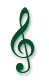 1. ТАНЕЦ-ПЕСНЯ «РУЧКИ - РУЧКИ»Вед. Н. А теперь пришла пора, конкурс начинать нам детвораВы, ребята, выходите, и весёлые стихи нам расскажите!Ведущий напоминает  правила чтения стихов, вызывает по очереди конкурсантов, комментирует, хвалит за хорошее (весёлое, выразительное, чудесное…) исполнениеДети рассказывают стихи: Помощница В. Берестов   Коровина Тая Если был бы я девчонкой Э. Успенский   Щукин Александр Таракан  Рената Муха   Киселева Ульяна Серёжа и гвозди В. Берестов   Чемакин Стас С точки зрения Кота. Нина Тарасова  Новожилов Даниил Макарона  С. Востоков  Кандрашин Саша Вед. Г.  Какие интересные стихи мы услышали в исполнении наших детей......Праздник в разгаре, шутки и смехМузыка зовет нас всехБудем дружно мы игратьИ друг друга забавлять 2.  ИГРА-ТАНЕЦ  «ПОКАТАЕМСЯ-НАИГРАЕМСЯ» авт. Л.В. КирилловаВед. Н. Вам жарко? На щеках румянец?
Вас утомил, наверно, танец!
Сейчас на стульчики пройдемВеселые стихи прочтемВедущий вызывает по очереди конкурсантов, комментирует, хвалит за хорошее (весёлое, выразительное, чудесное…) исполнениеДети рассказывают стихи: А. Костецкий  Галка   Лапенков Арсений  Ворона  В. Орлов   Дмитриева Люба Поросёнок  Ольга Крупенчук  Медведев Егор Чебурашкины мурашки  Ольга Крупенчук   Петров Кирилл Три бобра Ольга Крупенчук  Евдокимова Вероника Норка у норки Александр Шибаев  Смирнова Мария  Вед. Г.  Какие забавные стихи вы знаете, и как выразительно их читаете.- Настроение у вас отличное? - Да!- Компания у нас приличная? - Да!- Все так считают? - Да!- Все стихи сегодня прочитают, (расскажут)? - Да! (Нет)-А вы умеете плясать?  - Да!Тогда давайте начинать3.   «ЛАВАТА»Вед. Н. Молодцы, ребята! Вам понравился танец?  (Да)А теперь давайте опять, стихи веселые читатьВедущий вызывает по очереди конкурсантов, комментирует, хвалит за хорошее (весёлое, выразительное, чудесное, артистичное, бесподобное…) исполнениеДети рассказывают стихи: Драка  О. Григорьев  Морозов Костя  Про трёх червей Ольга Крупенчук  Киселев Даниил На папе А. Усачёв  Цапилов Денис На что похож гриб? М. Пляцковский  Блинов Иван Шоколадный поезд  Р. Сеф  Грунюшкин Егор  Скрюченная песня  К. Чуковский  Румянцев Максим  Вед. Г.  Какие замечательные у нас чтецы! .Ребята, вы, наверное,  устали сидеть.Я предлагаю немного попеть4.   «ПОЮЩИЕ ЖИВОТНЫЕ»На мелодию песни «В траве сидел кузнечик» (авт.  Н. Носов, В. Шаинский) детям надо:-промяукать-прохрюкать-прогавкатьВед. Н. Продолжаем  конкурс нашшуточные  стихи послушаем сейчас. Ведущий вызывает по очереди детей, комментирует, хвалит за хорошее (весёлое, выразительное, чудесное, артистичное, бесподобное…) исполнениеДети рассказывают стихи: Робин Бобин Самуил Маршак  Гадаева Даша Дракон  Валентин Берестов  Гусев КостяЛОЖЕЧКУ ЗА МАМУ Андрей Сметанин  Копина Ксения ХРАБРЕЦЫ Корней Чуковский  Осипов Артём ХОРОШО БЫ! Михаил Пляцковский  Тарасова Милана Прививка С. Михалкаов Олег Альмяев Вед. Н. Ребята, какие вы все молодцы, как много знаете веселых и шуточных стихов! Но, к сожалению, наш конкурс заканчивается. А пока уважаемое наше жюри будет подсчитывать, кто сколько набрал баллов и подводить итоги, предлагаю вам поиграть 5. Игра « Правда это или нет?» 1) Листопад, листопад – хлопья снежные летят…2) Прилетели птицы с юга, значит, скоро будет вьюга…3) Санки вытащила Света – на дворе, наверно, лето?4) Если спит медведь в берлоге – значит лето на пороге…5) Мы у мамы шубы просим – значит, к нам вернулась осень…    Будем в шубах мы гулять    И грибочки собирать…6) Снеговик боялся стуж    И бежал под тёплый душ.6. Игра «Веселые матрешки»  (команды по 10 детей)
Участникам игры надо нарисовать лицо весёлой матрёшке (воздушному шару) и повязать платок. Дети делятся на  команды. Первая пара из команды бежит рисует глаза, вторая - нос, третья -  губы, четвертая -брови, а пятая надевает матрешке платок. Выигрывает тот, кто справится с заданием быстрее. Шары за ниточку привязаны к стульям.Вед. Н. Посмотрите, какой забавный сюрприз приготовили  для вас ребята.Инсценирование  стихотворенийВеликан и мышь. Фрондерберг  Саша Кондрашин, Егор Грунюшкин. Константин ГусевРазгром Э. Успенский. Ульяна Киселева. Даниил Новожилов, Егор МедведевЗвучат фанфарыВед. Г. Дорогие ребята, а теперь настало время предоставить слово нашему многоуважаемому жюри. Жюри подводит итоги, хвалит детей, благодарит, вручает сертификаты  участников и дипломы победителей Раздача угощений всем детям